Приложение 1. Тест (карточки, 2 варианта) – 10 мин.Взаимопроверка (ответы на экране).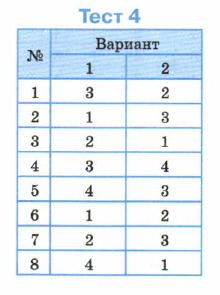 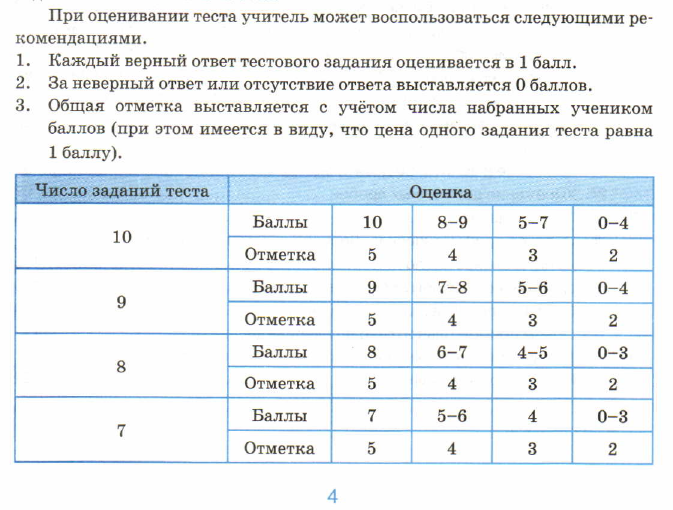 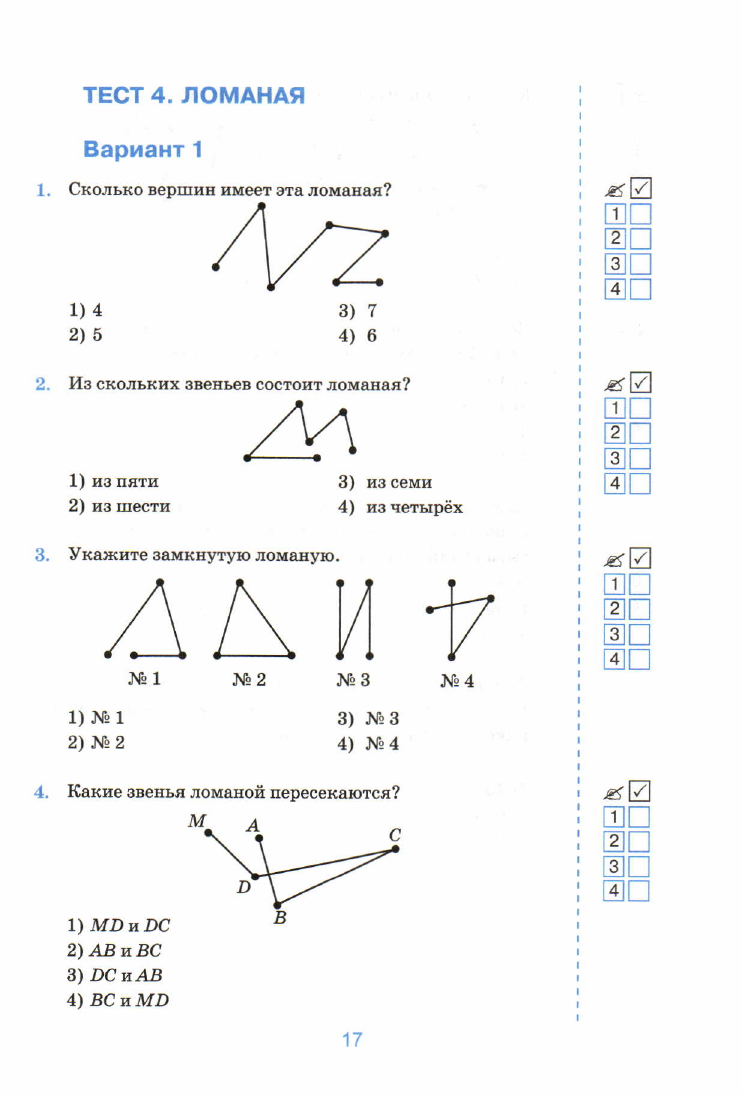 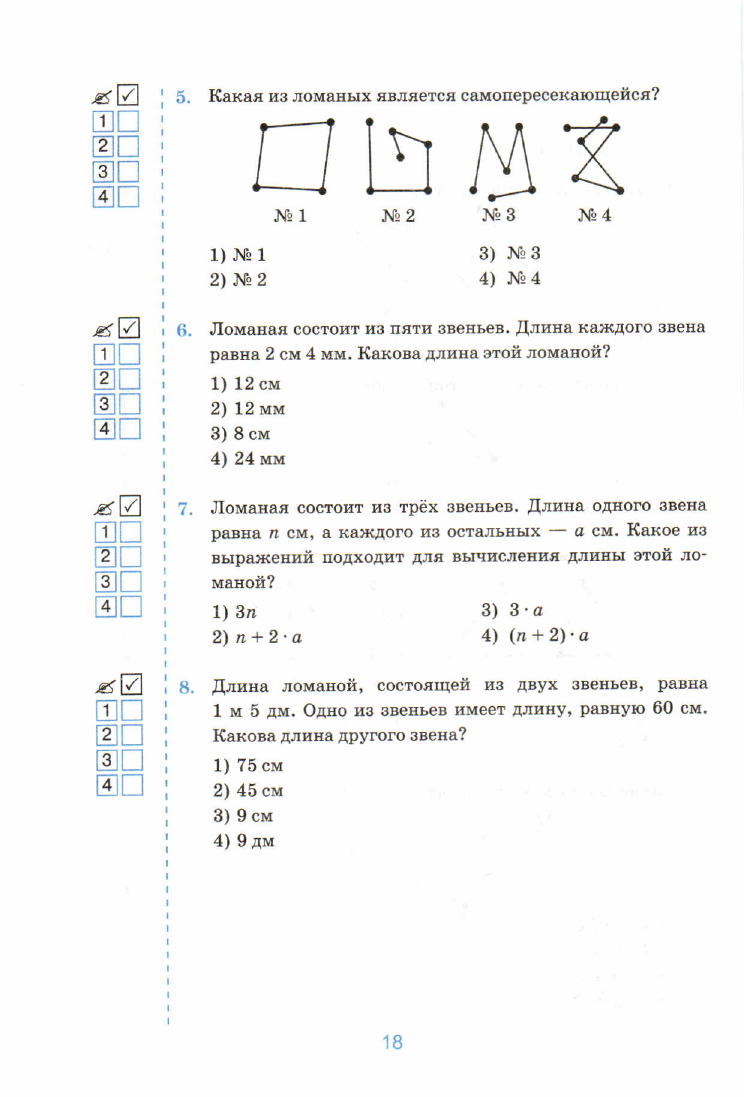 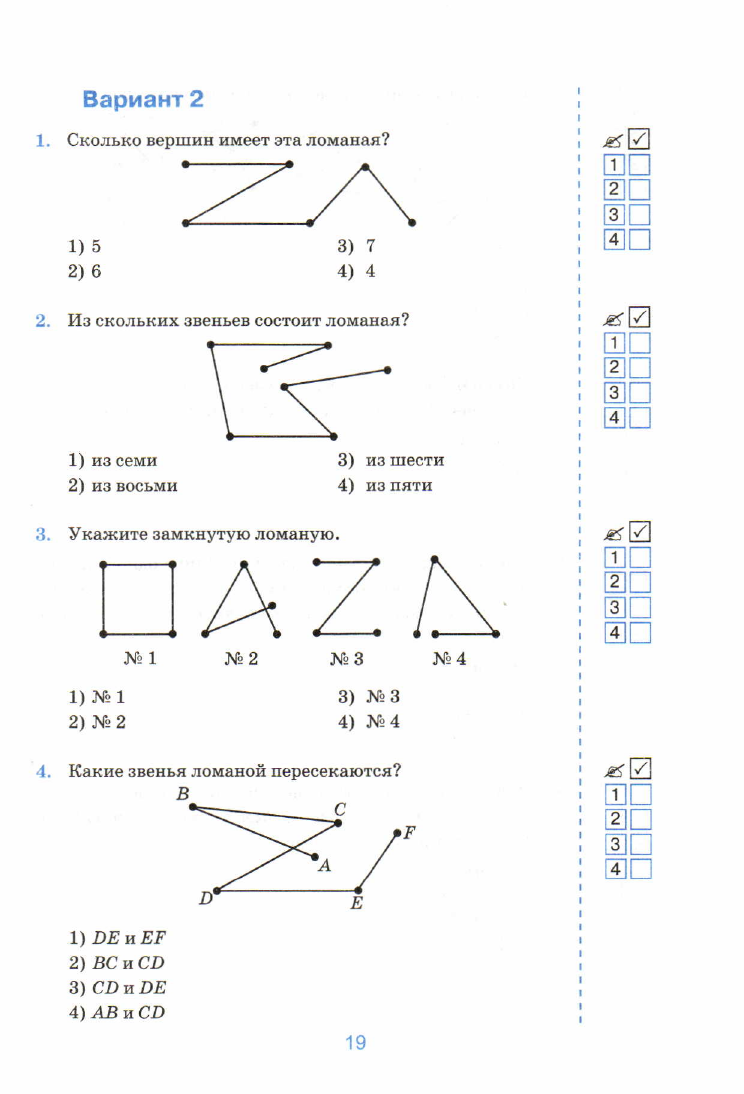 